Meeting was opened at 7.00pm (Swings)Present: John Dingey, Nick Radice, Brendan Holland, Paul Isles, Damian BartonApologies: Ian, Sarah, Steve
Declarations of Interest: None
Previous Minutes: Minutes from 26.6.2019 were accepted Brendan Holland and seconded by Paul Isles.Business from previous minutes.Have been asked to not progress development of second half of Wharncliffe Mill trails until the Pines have been completed.Boys ride – is happening on a Thursday afternoon, 4pm from top of LineManagers. A parent must accompany the child. Not an endorsed MRORCA ride, more of a social gathering.All bank paperwork has been signed over to Sarah Sheltema.Correspondence: NoneCommittee Reports:Chairperson’s report. CRG – At present, Mini Keenans will remain a dual use trail but a slow speed trail. The entry road to the Marron/Old settlement to be blocked off. Pines Concept Plan –There are a couple of ‘tech trails’ marked on the plan. Is there enough gradient for a tech trail? What type of tech trail are they to be? Skid/steer ticket – JD to look into getting an assessor down to run the skid/steer ticket. Anyone operating a machine in the Pines for the development of the trails must hold the appropriate ticket.Treasurer’s report – Sarah is an apology.Grants report – Nick has contacted Neil Fox, who is happy to pursue any grant now that he has the Pines Concept Plan.Membership and communications – NoneEvents report- All agreed we are happy to hold the XCO event here in Margs on the June Long Weekend, in conjunction with Cape Mountain Bikers. Similar to the 2019 format.Ongoing Business: NoneNew Business:Mixer date – Proposed is 26th October. All to look at this date and advise Nick ASAP if there is anything planned for it. Nick to contact Swings and ask if that date is available.August addition of newsletter – Bec has agreed to create it again but she needs the information from us. To be included areCowie Pump track and changes to BMX track – BrendanTrail counter stuff – NickMixer – NickC2C promotion – Sally to provide Nick with appropriate stuffChairperson’s report – JDMembers’ benefits/deals – from webpageAcknowledgement of corporate sponsors – form webpageNext dig day date – 1st SeptemberMTBA level 0 coaching and first aid course – Brendan/BecThursday afternoon boys/parents ride – BrendanFirst aid training in preparation for Level) coaching – Paul is looking into prices. Brendan will be presenting a price for the training soon. It is a full day course, with some pre reading.C2C entries – we have been given two entries and we can have a competition for members to win these.MTBA Level 0 coaching – change of date to Sunday 29th September.Timing systems – Brendan investigated the Sports Ident system, which is the one used in Wage. It is quite expensive at $8000 and needs a sound knowledge base to operate. Current system, which is web scorer, is a bit clunky. Bec to provide Brendan with details of the local bloke who makes systems?? Nick to look into possibly applying for a shire grant to cover the cost of a new system. Nick to contact PDMC to find out which system they use.MTB calendar – Nick to contact Graham at Bikeshed to let him know we are keen to be part fo the Downsouth MTB festival, June long weekend 2020.Meeting closed 9.00pmNext meeting: Wednesday , 2019.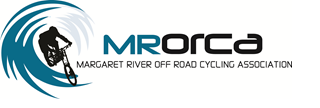  Minutes of General Meeting 14.8.2019